CALCIO A CINQUESOMMARIOSOMMARIO	1COMUNICAZIONI DELLA F.I.G.C.	1COMUNICAZIONI DELLA L.N.D.	1COMUNICAZIONI DELLA DIVISIONE CALCIO A CINQUE	1COMUNICAZIONI DEL COMITATO REGIONALE MARCHE	1COMUNICAZIONI DELLA F.I.G.C.COMUNICAZIONI DELLA L.N.D.COMUNICAZIONI DELLA DIVISIONE CALCIO A CINQUECOMUNICAZIONI DEL COMITATO REGIONALE MARCHEPer tutte le comunicazioni con la Segreteria del Calcio a Cinque - richieste di variazione gara comprese - è attiva la casella e-mail c5marche@lnd.it; si raccomandano le Società di utilizzare la casella e-mail comunicata all'atto dell'iscrizione per ogni tipo di comunicazione verso il Comitato Regionale Marche. SPOSTAMENTO GARENon saranno rinviate gare a data da destinarsi. Tutte le variazioni che non rispettano la consecutio temporum data dal calendario ufficiale non saranno prese in considerazione. (es. non può essere accordato lo spostamento della quarta giornata di campionato prima della terza o dopo la quinta).Le variazioni dovranno pervenire alla Segreteria del Calcio a Cinque esclusivamente tramite mail (c5marche@lnd.it) con tutta la documentazione necessaria, compreso l’assenso della squadra avversaria, inderogabilmente  entro le ore 23:59 del martedì antecedente la gara o entro le 72 ore in caso di turno infrasettimanale.Per il cambio del campo di giuoco e la variazione di inizio gara che non supera i 30 minuti non è necessaria la dichiarazione di consenso della squadra avversaria.ANNULLAMENTO CARTA ASS.VA PICCOLI AMICI – PRIMI CALCIVista la richiesta avnazata, si procede all’annullamento della “Carta Assicurativa” Piccoli Amici – Primi Calci del sottoindicato giovane calciatore:CENCI SEBASTIANO	nato 18.04.2015 	A.S.D. ACADEMY VIS PESAROSOCIETA’ INATTIVELa sottonotata società ha comunicato l’inattività a partire dalla stagione sportiva 2023/2024Matr. 955.278		A.S.D. ACADEMY USAV		PesaroVisto l’art.16 commi 1) e 2) N.O.I.F. si propone alla Presidenza Federale per la radiazione dai ruoli.Ai sensi dell’art. 110 p.1) delle N.O.I.F. i calciatori tesserati per la suddetta Società sono svincolati d’autorità dalla data del presente comunicato ufficiale.AFFILIAZIONILa F.I.G.C. ha ratificato la seguente domanda:matr. 962281	A.S.D. MONTEMONACO		Montemonaco (AP)NOTIZIE SU ATTIVITA’ AGONISTICACALCIO A CINQUE SERIE C2VARIAZIONI AL PROGRAMMA GAREGIRONE BCOPPA ITALIA CALCIO A 5SQUADRE QUALIFICATE AGLI OTTAVI DI FINALEOTTAVI DI FINALEGara di Andata 31 Ottobre 2023 – Gara di Ritorno 14 Novembre 2023ALMA JUVENTUS FANO – JESIVincente CASTELBELLINO CALCIO A 5/POL.CAGLI SPORT ASSOCIATI – VILLA CECCOLINI CALCIOMONTELUPONE CALCIO A 5 – PIANACCIOPIETRALACROCE 73 – CHIARAVALLE FUTSALNUOVA JUVENTINA FFC – ACLI VILLA MUSONEAVENALE – FUTSAL MONTURANOFERMANA FUTSAL 2022 – FUTSAL CASELLEGAGLIOLE F.C. – CSI STELLA A.S.D.Le 16 squadre qualificate dai Sedicesimi di Finale, accoppiate secondo il tabellone generato dal sorteggio, disputeranno gare di andata e ritorno ad eliminazione diretta.Risulterà qualificata la squadra che nelle due partite di andata e ritorno, avrà ottenuto il miglior punteggio, ovvero, a parità di punteggio, la squadra che avrà la miglior differenza reti.Persistendo ancora la parità, si disputeranno due tempi supplementari di 5 minuti ciascuno. Se anche al termine dei tempi supplementari si verificasse la situazione di parità si procederà all’effettuazione dei tiri di rigore secondo modalità previste dalle vigenti norme federali.RISULTATIRISULTATI UFFICIALI GARE DEL 16/10/2023Si trascrivono qui di seguito i risultati ufficiali delle gare disputateGIUDICE SPORTIVOIl Giudice Sportivo Avv. Agnese Lazzaretti, con l'assistenza del segretario Angelo Castellana, nella seduta del 20/10/2023, ha adottato le decisioni che di seguito integralmente si riportano:GARE DEL 16/10/2023 PROVVEDIMENTI DISCIPLINARI In base alle risultanze degli atti ufficiali sono state deliberate le seguenti sanzioni disciplinari. DIRIGENTI INIBIZIONE A SVOLGERE OGNI ATTIVITA' FINO AL 1/11/2023 Per comportamento irriguardoso. Allontanato. CALCIATORI ESPULSI SQUALIFICA PER UNA GARA EFFETTIVA CALCIATORI NON ESPULSI SQUALIFICA PER UNA GARA EFFETTIVA PER RECIDIVITA' IN AMMONIZIONE (II INFR) I AMMONIZIONE DIFFIDA GARE DEL 17/10/2023 PROVVEDIMENTI DISCIPLINARI In base alle risultanze degli atti ufficiali sono state deliberate le seguenti sanzioni disciplinari. CALCIATORI ESPULSI SQUALIFICA PER UNA GARA EFFETTIVA CALCIATORI NON ESPULSI I AMMONIZIONE DIFFIDA GARE DEL 18/10/2023 PROVVEDIMENTI DISCIPLINARI In base alle risultanze degli atti ufficiali sono state deliberate le seguenti sanzioni disciplinari. DIRIGENTI I AMMONIZIONE DIFFIDA CALCIATORI ESPULSI SQUALIFICA PER UNA GARA EFFETTIVA CALCIATORI NON ESPULSI SQUALIFICA PER UNA GARA EFFETTIVA PER RECIDIVITA' IN AMMONIZIONE (II INFR) I AMMONIZIONE DIFFIDA F.to IL SEGRETARIO                                   F.to IL GIUDICE SPORTIVO                         Angelo Castellana        	                                Agnese LazzarettiPROGRAMMA GAREGIRONE OF - 1 GiornataCOPPA MARCHE CALCIO 5 serie DVARIAZIONI AL PROGRAMMA GAREGIRONE 6GIRONE 11GIRONE 12GIRONE 16RISULTATIRISULTATI UFFICIALI GARE DEL 17/10/2023Si trascrivono qui di seguito i risultati ufficiali delle gare disputateCOPPA MARCHE UNDER17 CALCIO A5RISULTATIRISULTATI UFFICIALI GARE DEL 18/10/2023Si trascrivono qui di seguito i risultati ufficiali delle gare disputateGIUDICE SPORTIVOIl Giudice Sportivo Avv. Agnese Lazzaretti, con l'assistenza del segretario Angelo Castellana, nella seduta del 20/10/2023, ha adottato le decisioni che di seguito integralmente si riportano:GARE DEL 16/10/2023 PROVVEDIMENTI DISCIPLINARI In base alle risultanze degli atti ufficiali sono state deliberate le seguenti sanzioni disciplinari. CALCIATORI NON ESPULSI I AMMONIZIONE DIFFIDA GARE DEL 19/10/2023 PROVVEDIMENTI DISCIPLINARI In base alle risultanze degli atti ufficiali sono state deliberate le seguenti sanzioni disciplinari. CALCIATORI NON ESPULSI I AMMONIZIONE DIFFIDA F.to IL SEGRETARIO                                   F.to IL GIUDICE SPORTIVO                         Angelo Castellana        	                                Agnese LazzarettiCOPPA MARCHE UNDER15 CALCIO A5SQUADRE QUALIFICATE ALLE SEMIFINALIGIRONE “A”		AMICI DEL CENTROSOCIO SP.GIRONE “B”		CALCIO A 5 CORINALDOGIRONE “C”		CANTINE RIUNITE CSIGIRONE “D”		GROTTACCIA 2005SEMIFINALIGara di Andata 31 Ottobre 2023 – Gara di Ritorno 14 Novembre 2023Le 4 squadre qualificate dalla Prima Fase disputeranno gare di andata e ritorno ad eliminazione diretta.Gli abbinamenti saranno composti secondo il seguente criterio:vincente girone "A" –  vincente girone "B"AMICI DEL CENTROSOCIO SP. – CALCIO A 5 CORINALDOvincente girone "C" –  vincente girone "D"	CANTINE RIUNITE CSI – GROTTACCIA 2005Risulterà qualificata la squadra che nelle due partite di andata e ritorno, avrà ottenuto il miglior punteggio, ovvero, a parità di punteggio, la squadra che avrà la miglior differenza reti.Persistendo ancora la parità, si disputeranno due tempi supplementari di 5 minuti ciascuno. Se anche al termine dei tempi supplementari si verificasse la situazione di parità si procederà all’effettuazione dei tiri di rigore secondo le modalità previste dalle vigenti norme federali.RISULTATIRISULTATI UFFICIALI GARE DEL 16/10/2023Si trascrivono qui di seguito i risultati ufficiali delle gare disputateGIUDICE SPORTIVOIl Giudice Sportivo Avv. Agnese Lazzaretti, con l'assistenza del segretario Angelo Castellana, nella seduta del 20/10/2023, ha adottato le decisioni che di seguito integralmente si riportano:GARE DEL 15/10/2023 PROVVEDIMENTI DISCIPLINARI In base alle risultanze degli atti ufficiali sono state deliberate le seguenti sanzioni disciplinari. CALCIATORI NON ESPULSI AMMONIZIONE (I INFR) F.to IL SEGRETARIO                                   F.to IL GIUDICE SPORTIVO                         Angelo Castellana        	                                Agnese LazzarettiPROGRAMMA GAREGIRONE SF - 1 Giornata*     *     *Il versamento delle somme relative alle ammende comminate con il presente Comunicato Ufficiale deve essere effettuato entro il 30 ottobre 2023 a favore di questo Comitato Regionale mediante bonifico bancario da versare alle seguenti coordinate: BNL – ANCONABeneficiario: 	Comitato Regionale Marche F.I.G.C. – L.N.D.IBAN: 		IT 81 E 01005 02600 0000 0000 8868Eventuali reclami con richieste di copia dei documenti ufficiali avverso le decisioni assunte con il presente Comunicato dovranno essere presentati, ai sensi dell’art. 76 C.G.S., alla:F.I.G.C. – Corte Sportiva di Appello TerritorialeVia Schiavoni, snc – 60131 ANCONA (AN)PEC: marche@pec.figcmarche.itIl pagamento del contributo di reclamo dovrà essere effettuato: - Tramite Addebito su Conto Campionato - Tramite Assegno Circolare Non Trasferibile intestato al Comitato Regionale Marche F.I.G.C. – L.N.D. - Tramite Bonifico Bancario IBAN FIGC: I IT 81 E 01005 02600 0000 0000 8868*     *     *ORARIO UFFICIL’orario di apertura degli uffici del Comitato Regionale Marche è il seguente:E’ comunque attivo durante i suddetti orari, salvo assenza degli addetti, anche il servizio telefonico ai seguenti numeri:Ufficio Segreteria		071/28560404Ufficio Amministrazione	071/28560322 Ufficio Tesseramento 	071/28560408 Ufficio Emissione Tessere	071/28560401Pubblicato in Ancona ed affisso all’albo del Comitato Regionale Marche il 20/10/2023.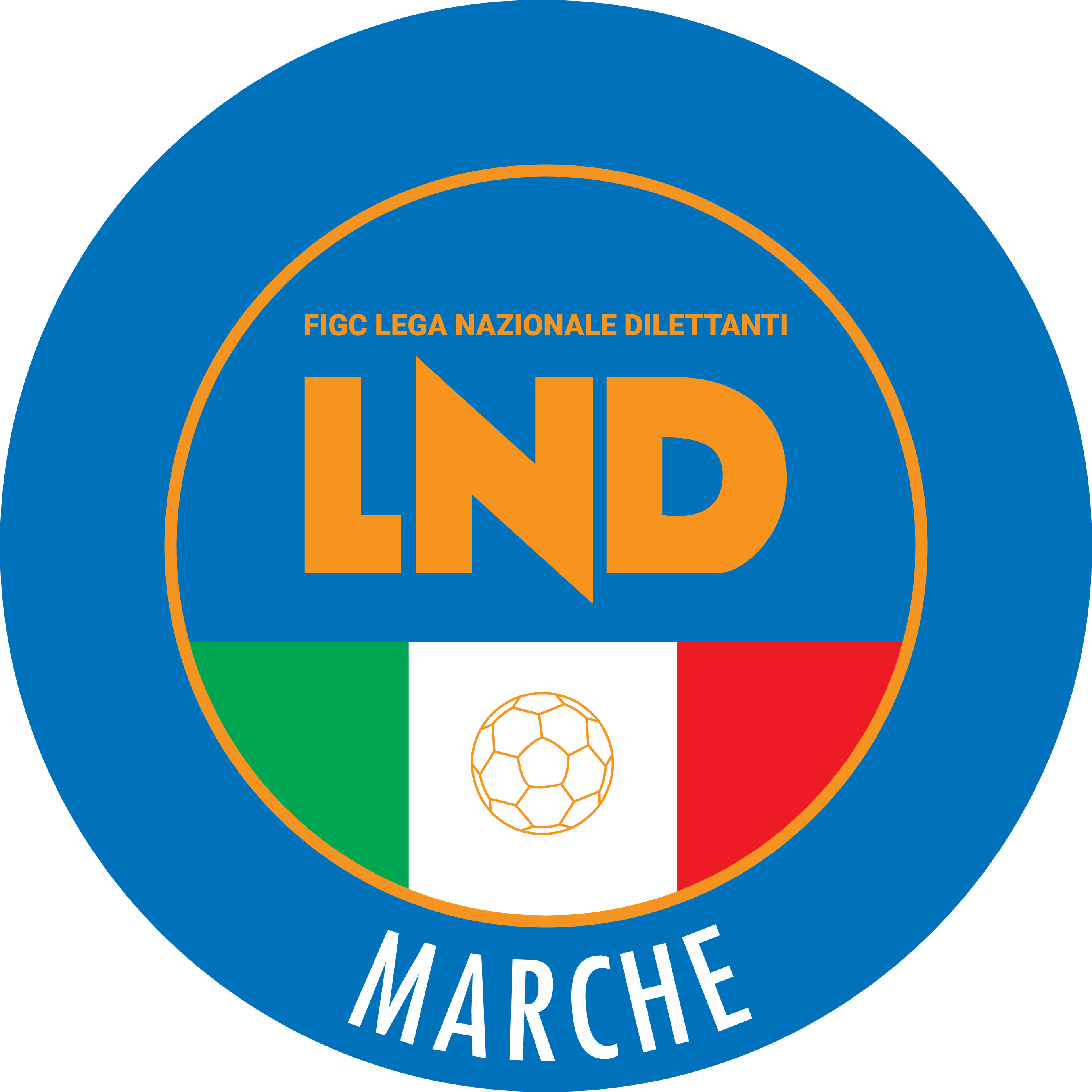 Federazione Italiana Giuoco CalcioLega Nazionale DilettantiCOMITATO REGIONALE MARCHEVia Schiavoni, snc - 60131 ANCONACENTRALINO: 071 285601 - FAX: 071 28560403sito internet: marche.lnd.ite-mail: c5marche@lnd.itpec: c5marche@pec.figcmarche.itTelegram: https://t.me/lndmarchec5Stagione Sportiva 2023/2024Comunicato Ufficiale N° 31 del 20/10/2023Stagione Sportiva 2023/2024Comunicato Ufficiale N° 31 del 20/10/2023Data GaraN° Gior.Squadra 1Squadra 2Data Orig.Ora Var.Ora Orig.Impianto25/10/20235 APOLISPORTIVA VICTORIAAURORA TREIA27/10/202322:00                        SedicesimiOttaviFinal EightALMA JUVENTUS FANOALMA JUVENTUS FANOACLI MANTOVANI CALCIO A 5LUCREZIA CALCIO A 5 JESIJESICASTELBELLINO CALCIO A 5 POL.CAGLI SPORT ASSOCIATIVILLA CECCOLINI CALCIO VILLA CECCOLINI CALCIOFUTSAL MONTEMARCIANO MONTELUPONE CALCIO A 5 MONTELUPONE CALCIO A 5PIEVE D’ICO CALCIO A 5PIANACCIO PIANACCIOFUTSAL CASTELFIDARDOREAL FABRIANOPIETRALACROCE 73 PIETRALACROCE 73NUOVA OTTRANO 98 CHIARAVALLE FUTSAL CHIARAVALLE FUTSALSAMBENEDETTESE CALCIO A 5 NUOVA JUVENTINA FFCNUOVA JUVENTINA FFCINVICTA FUTSAL MACERATAACLI VILLA MUSONE ACLI VILLA MUSONETRE TORRI A.S.D. AVENALEAVENALEFUTSAL MONTURANO FUTSAL MONTURANOFUTSAL CAMPIGLIONE FERMANA FUTSAL 2022FERMANA FUTSAL 2022 BAYER CAPPUCCINIFUTSAL CASELLE FUTSAL CASELLECALCETTO CASTRUM LAURIREAL SAN GIORGIO GAGLIOLE F.C.GAGLIOLE F.C.REAL EAGLES VIRTUS PAGLIA CSI STELLA A.S.D. CSI STELLA A.S.D.MAZZIERI DIEGO(AVENALE) MANDOLESI OMAR(FUTSAL CAMPIGLIONE) FIRMANI GREGORIO(SAMBENEDETTESE CALCIO A 5) BECCACECE MATTEO(AVENALE) SORCINELLI ALEX(FUTSAL MONTEMARCIANO C5) BERARDI LUCA(LUCREZIA CALCIO A 5) CARNEVALI GABRIELE(REAL FABRIANO) CRESCENTINI SIMONE(REAL FABRIANO) CASTELLI ANDREA(SAMBENEDETTESE CALCIO A 5) DE CAROLIS MASSIMO(SAMBENEDETTESE CALCIO A 5) CALVISI MICHELE(AVENALE) MORGANTI JONATHAN(CALCETTO CASTRUM LAURI) PARRUCCI DANILO(CALCETTO CASTRUM LAURI) PEREZ MALIA ALVARO(CALCETTO CASTRUM LAURI) TORRESI NICOLA(FERMANA FUTSAL 2022) CAPRIOTTI LUCA(FUTSAL CAMPIGLIONE) LIUZZI MATTEO(FUTSAL CAMPIGLIONE) DE CAROLIS MATTEO(FUTSAL CASELLE) SESTILI NICCOLO(FUTSAL CASELLE) CURZI LUCA(FUTSAL MONTURANO) RASTELLI LORENZO(FUTSAL MONTURANO) BACALONI RUDY(NUOVA JUVENTINA FFC) MARILUNGO NICOLA(NUOVA JUVENTINA FFC) FELICI ANDREA(NUOVA OTTRANO 98) PIERINI DAVIDE(NUOVA OTTRANO 98) LORETI FILIPPO(PIETRALACROCE 73) GIACOMETTI DIEGO(REAL FABRIANO) CANCRINI GIANLUCA(SAMBENEDETTESE CALCIO A 5) MINDOLI GIAMPIERO(SAMBENEDETTESE CALCIO A 5) PAOLUCCI DANIELE(SAMBENEDETTESE CALCIO A 5) LAARBI MOHAMED YAWAD(TRE TORRI A.S.D.) MASSUCCI MIRKO(TRE TORRI A.S.D.) TRIONE ALAN NAHUEL(ACLI VILLA MUSONE) CUCCULELLI CHRISTIAN(GAGLIOLE F.C.) PENNESI JACOPO(INVICTA FUTSAL MACERATA) PENNESI NICOLO(INVICTA FUTSAL MACERATA) MARCHETTI STEFANO(PIEVE D ICO CALCIO A 5) MASSACCESI ANDREA(FUTSAL CASTELFIDARDO) AMATO MARCO(PIEVE D ICO CALCIO A 5) MELIFFI NICOLA(PIEVE D ICO CALCIO A 5) TUMOLO FLAVIO(REAL EAGLES VIRTUS PAGLIA) Squadra 1Squadra 2A/RData/OraImpiantoLocalita' ImpiantoIndirizzo ImpiantoAVENALEFUTSAL MONTURANOA30/10/2023 22:005281 PALASPORT "LUIGINO QUARESIMA"CINGOLIVIA CERQUATTINUOVA JUVENTINA FFCACLI VILLA MUSONEA30/10/2023 21:305736 CAMPO C/5 "GIUSEPPE TEMPERINI"MONTEGRANAROVIA B.ROSSI SNCPIETRALACROCE 73CHIARAVALLE FUTSALA30/10/2023 21:005067 PALASCHERMAANCONAVIA MONTEPELAGOGAGLIOLE F.C.CSI STELLA A.S.D.A31/10/2023 21:455203 IMPIANTO SPORTIVO POLIVALENTECAMERINOLOC. "LE CALVIE"ALMA JUVENTUS FANOJESIA01/11/2023 21:305454 C.COPERTO C.TENNIS LA TRAVEFANOVIA VILLA TOMBARIFERMANA FUTSAL 2022FUTSAL CASELLEA01/11/2023 21:305712 PALESTRA "ITIS" MONTANIFERMOVIA SALVO D'ACQUISTOMONTELUPONE CALCIO A 5PIANACCIOA01/11/2023 21:305262 TENSOSTRUTTURA CALCIO A 5MONTELUPONEVIA ALESSANDRO MANZONICHIARAVALLE FUTSALPIETRALACROCE 73R13/11/2023 21:305005 PALAZZO DELLO SPORTCHIARAVALLEVIA FALCONARAFUTSAL CASELLEFERMANA FUTSAL 2022R13/11/2023 21:305731 PALAROZZIFOLIGNANOPIAZZA S. D'ACQUISTOFUTSAL MONTURANOAVENALER13/11/2023 21:305638 PALAZZO DELLO SPORTMONTE URANOVIA OLIMPIADIJESIALMA JUVENTUS FANOR13/11/2023 21:005008 PALESTRA RAFFAELA CARBONARIJESIVIA DEI TESSITORIACLI VILLA MUSONENUOVA JUVENTINA FFCR14/11/2023 21:305254 PALLONE GEODETICO "F. ORSELLI"POTENZA PICENAVIA DELLO SPORTPIANACCIOMONTELUPONE CALCIO A 5R14/11/2023 21:455429 PAL.COM. S.MICHELE AL FIUMEMONDAVIOVIA LORETOCSI STELLA A.S.D.GAGLIOLE F.C.R15/11/2023 21:305699 PALASPORT COMUNALEMONSAMPOLO DEL TRONTOVIA CORRADIData GaraN° Gior.Squadra 1Squadra 2Data Orig.Ora Var.Ora Orig.Impianto23/10/20233 AGLS DORICA AN.URVIRTUS AURORA C525/10/202321:30Data GaraN° Gior.Squadra 1Squadra 2Data Orig.Ora Var.Ora Orig.Impianto25/10/20233 ACASTELRAIMONDO CALCIO A 5CANTINE RIUNITE CSI21:3021:45Data GaraN° Gior.Squadra 1Squadra 2Data Orig.Ora Var.Ora Orig.Impianto23/10/20233 AFUTSAL RECANATIMOGLIANESE25/10/202321:30Data GaraN° Gior.Squadra 1Squadra 2Data Orig.Ora Var.Ora Orig.Impianto25/10/20233 ABOCASTRUM UNITEDRIVIERA DELLE PALME24/10/202321:3021:00BURRINI DAVIDE(ITALSERVICE C5) TIJU FILIPPO(ITALSERVICE C5) MARINI RENATO(FUTSAL VIRE GEOSISTEM ASD) SEBASTIANELLI LEONARDO(AMICI DEL CENTROSOCIO SP.) Squadra 1Squadra 2A/RData/OraImpiantoLocalita' ImpiantoIndirizzo ImpiantoAMICI DEL CENTROSOCIO SP.CALCIO A 5 CORINALDOA01/11/2023 16:005429 PAL.COM. S.MICHELE AL FIUMEMONDAVIOVIA LORETOCANTINE RIUNITE CSIGROTTACCIA 2005A01/11/2023 19:155255 PALLONE GEODETICO "CIOMMEI"TOLENTINOVIA WEBER - ZONA STICCHICALCIO A 5 CORINALDOAMICI DEL CENTROSOCIO SP.R14/11/2023 18:005301 NUOVO PALASCORINALDOSTR.DEL BURELLO LOC.VAL NEVOLAGROTTACCIA 2005CANTINE RIUNITE CSIR14/11/2023 18:005297 CENTRO SPORTIVO "SAN SERGIO"CINGOLIVIA SAN SERGIO FZ. GROTTACCIAGIORNOMATTINOPOMERIGGIOLunedìChiuso15.00 – 17.00Martedì10.00 – 12.00ChiusoMercoledìChiusoChiusoGiovedì10,00 – 12.00 ChiusoVenerdìChiusoChiusoIl Responsabile Regionale Calcio a Cinque(Marco Capretti)Il Presidente(Ivo Panichi)